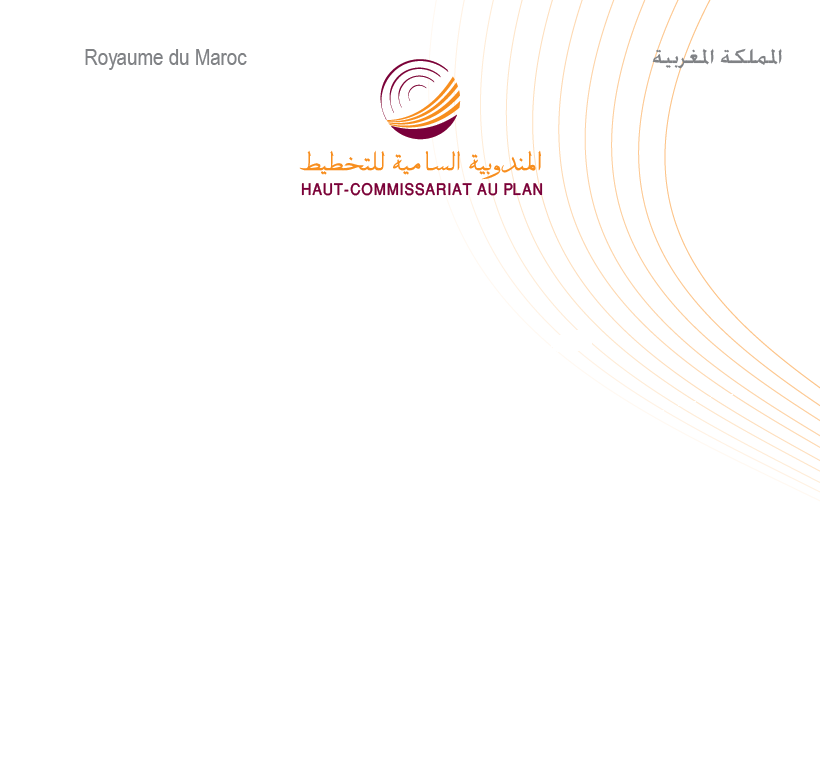 مذكرة إخبارية حول الحسابات الوطنية لسنة 2015 أظهرت الحسابات الوطنية لسنة 2015 ارتفاعا في وتيرة نمو الاقتصاد الوطني بلغت 4,5 % عوض 2,6% سنة 2014. ويرجع هذا التطور إلى الارتفاع الملحوظ للقيمة المضافة للنشاط الفلاحي وإلى النمو المتواضع للأنشطة غير الفلاحية. ويظل النمو الاقتصادي مدعوما بالطلب الخارجي في الوقت الذي سجل فيه الطلب الداخلي تباطؤا واضحا في وتيرة تطوره. ومن جهته، عرفت الحاجة إلى تمويل الاقتصاد الوطني انخفاضا ملموسا في سياق اتسم بالتحكم في التضخم.تحسن وثيرة النمو الاقتصاديارتفعت القيمة المضافة للقطاع الفلاحي بالحجم بنسبة 12,8% مقابل انخفاض بنسبة 2,2% سنة 2014، في حين سجلت القيمة المضافة للأنشطة غير الفلاحية نموا نسبته 1,9% عوض 2,5 % السنة الفارطة.إلى جانب ذلك، سجل حجم صافي الضرائب على السلع والخدمات، خلال سنــة 2015، ارتفاعا نسبته 15,8%، مما أسفر عن نمو الناتــج الداخــلي الإجمــالي، بالحجم، بنسبة 4,5% عوض 2٫6 % سنة 2014.وبالأسعار الجارية، عرف الناتج الداخلي الإجمالي نموا قدره 6٫3%، مما نتج عنه زيادة في المستوى العام للأسعار بنسبة 1٫7% مقابل 0٫3 % سنة 2014.مساهمة ضعيفة للطلب الداخلي في النمو سجل الطلب الداخلي بالحجم، ارتفاعا ضعيفا بنسبة 0,9 % سنة 2015 مقابل 1,2% سنة 2014. مساهما بذلك في نمو الناتج الداخلي الإجمالي بنقطة واحدة عوض 1,3 نقطة السنة الماضية.في هذا الإطار، ارتفعت نفقات الاستهلاك النهائي للأسر بنسبة 2,4% مقابل 3,5% سنة 2014 وقد بلغت مساهمتها في النمو1,1 نقطة.ومن جهته، حافظ الاستهلاك النهائي للإدارات العمومية على نفس معدل النمو المسجل سنة 2014 الذي بلغ 1,9% مع مساهمة في النمو بلغت 0,4 نقطة.وبدوره، سجل إجمالي تكوين رأس المال الثابت نموا إيجابيا بنسبة 1,5% مقابل تراجع بنسبة 2,1% السنة الماضية مساهما في النمو ب 0,5 نقطة.مساهمة قوية للمبادلات الخارجية في النمو ارتفعت الصادرات من السلع والخدمات ارتفاعا بالحجم بنسبة 6% سنة 2015 عوض 8,4% سنة 2014، في حين عرفت الواردات انخفاضا بنسبة 3,1% مقابل ارتفاع بنسبة 3,3%. وهكذا، ساهم صافي المبادلات الخارجية بشكل إيجابي في النمو الإقتصادي ب 3,5 نقطة مقابل 1,2 نقطة السنة الماضية.تراجع بين في الحاجة إلى تمويل الاقتصاد الوطنيمع ارتفاع الناتج الداخلي الإجمالي بالأسعار الجارية بنسبة 6,3 % وانخفاض صافي المداخيل المتأتية من بقية العالم بنسبة 7,4%، عرف إجمالي الدخل الوطني المتاح ارتفاعا بنسبة 5,5% عوض 2,8% سنة 2014. وقد عرف مجموع الاستهلاك النهائي ارتفاعا بنسبة 2,6% (2,6% للأسر، 2,7% للإدارات العمومية و10,5% للمؤسسات غير الهادفة للربح التي تخدم الأسر)، مما نتج عنه تحسن إجمالي الادخار الوطني منتقلا من 26,4% من الناتج الداخلي الإجمالي سنة 2014 إلى 28,3% سنة 2015.كما شكل إجمالي الاستثمار (إجمالي تكوين رأس المال الثابت والتغير في المخزون) 30,2% من الناتج الداخلي الإجمالي سنة 2015 عوض 32,2% سنة 2014، وقد تم تمويله من قبل إجمالي الإدخار الوطني بنسبة 93,6% عوض 82,1% سنة 2014. وهكذا، تقلصت الحاجة إلى تمويل الإقتصاد الوطني منتقلة من 5,8% من الناتج الداخلي الإجمالي سنة 2014  إلى 1,9% سنة 2015.تطور المجاميع الاقتصادية الأساسية(*) القيمة المضافة غير الفلاحية مضاف إليها صافي الضرائب من الإعانات على المنتجات201520142013العملياتالنمو الاقتصادي السنوي ب  %(بأسعار السنة الماضية)النمو الاقتصادي السنوي ب  %(بأسعار السنة الماضية)النمو الاقتصادي السنوي ب  %(بأسعار السنة الماضية)تقسيم الناتج الداخلي الإجمالي4,52,64,5الناتج الداخلي الإجمالي3,21,93,7القيمة المضافة الكلية بالأسعار الأساسية12,8-2,217,2    القطاع الفلاحي1,92,51,8    القطاع غير الفلاحي15,89,714,6صافي الضرائب من الإعانات على المنتجات 3,53,22,9الناتج الداخلي الإجمالي غير الفلاحي (*)الطلب2,43,53,2نفقات الاستهلاك النهائي للأسر1,91,84,2نفقات الاستهلاك النهائي للإدارات العمومية8,514,01,9نفقات الاستهلاك للمؤسسات الغير الهادفة للربح 1,5-2,1-0,5إجمالي تكوين رأس المال الثابت-3,13,3-0,1الواردات من السلع والخدمات6,08,40,0الصادرات من السلع والخدماتبالأسعار الجارية (بمليون درهم)بالأسعار الجارية (بمليون درهم)بالأسعار الجارية (بمليون درهم)تقسيم الناتج الداخلي الإجمالي982 223923 696897 923الناتج الداخلي الإجمالي868 178829 028818 413القيمة المضافة الكلية بالأسعار الأساسية115 72899 084112 195    القطاع الفلاحي752 450729 944218 706    القطاع غير الفلاحي114 04594 66879 510صافي الضرائب من الإعانات على المنتجات 866 495824 612785 728الناتج الداخلي الإجمالي غير الفلاحي (*)الطلب567 535553 287533 903نفقات الاستهلاك النهائي للأسر188 720183 841178 309نفقات الاستهلاك النهائي للإدارات العمومية5 4394 9234 242نفقات الاستهلاك للمؤسسات الغير الهادفة للربح 281 492274 028276 496إجمالي تكوين رأس المال الثابت413 368432 700424 205الواردات من السلع والخدمات336 846317 129294 318الصادرات من السلع والخدمات1039 809985 917958 628إجمالي الدخل الوطني المتاح278 115243 866242 174إجمالي الادخار الوطني18 92753 33169 183الحاجة التمويليةب  %ب  %ب  %بعض النسب الاقتصادية29 18427 73527 251الناتج الداخلي الاجمالي حسب الفرد (بالدرهم)30 89529 60429 093إجمالي الدخل الوطني المتاح حسب الفرد (بالدرهم)57,859,959,5نفقات استهلاك الأسر / الناتج الداخلي الإجمالي19,219,919,9نفقات الاستهلاك النهائي للإدارات العمومية / الناتج الداخلي الإجمالي0,60,50,5نفقات الاستهلاك النهائي للمؤسسات الغير الهادفة للربح / الناتج الداخلي الإجمالي34,334,332,8الصادرات من السلع والخدمات / الناتج الداخلي الإجمالي42,146,847,2الواردات من السلع والخدمات / الناتج الداخلي الإجمالي30,232,234,7معدل الاستثمار (إجمالي تكوين رأس المال الثابت + التغير في المخزون / الناتج الداخلي الإجمالي)28,326,427,0معدل الادخار الوطني (إجمالي الادخار الوطني / الناتج الداخلي الإجمالي)-1,9-5,8-7,7الحاجة التمويلية/الناتج الداخلي الإجمالي